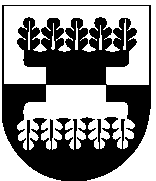 ŠILALĖS RAJONO SAVIVALDYBĖSTARYBAŠILALĖS RAJONO SAVIVALDYBĖS TARYBOS 14 POSĖDŽIO PROTOKOLAS2020 m. balandžio 3 d. Nr. T2-4ŠilalėPosėdis įvyko 2020-04-03 10.00 val.Posėdžio pirmininkas – Algirdas Meiženis.Posėdžio sekretorė – Ingrida Montvidaitė.Į Šilalės rajono savivaldybės tarybą (toliau –Taryba) išrinkti 25 nariai. Posėdyje dalyvavo 22 Tarybos nariai (sąrašas pridedamas). Romualdas Titovas atvyko pavėlavęs.Tarybos posėdyje nedalyvavo Vera Macienė, Loreta Kalnikaitė ir Akvilė Gargasaitė dėl pateisinamų priežasčių.Posėdyje dalyvavo 14 kviestųjų asmenų (sąrašas pridedamas).Posėdyje dalyvavo Šilalės rajono savivaldybės (toliau – Savivaldybė) administracijos darbuotojai, Savivaldybės viešųjų ir biudžetinių įstaigų vadovai, žiniasklaidos atstovai.Posėdį pradėjo Savivaldybės meras Algirdas Meiženis.21 tarybos nariams pritarus, posėdis pradėtas bendru sutarimu.Posėdžio pirmininkas Algirdas Meiženis priminė, kad Tarybos posėdyje bus balsuojama rankos pakėlimu ir siūlė balsų skaičiavimo komisiją Joną Gudauską, Vitaliją Jankauskaitę- Milčiuvienę ir Gintautą Macevičių (pritarta bendru sutarimu).Balsų  skaičiavimo komisijos  pirmininku išrinktas Jonas Gudauskas (pritarta bendru sutarimu).Posėdžio pirmininkas Algirdas Meiženis sakė, kad darbotvarkė Tarybos nariams pateikta.Algirdas Meiženis siūlė išbraukti 19 klausimą „Dėl nekilnojamojo turto, esančio Plento g. 1, Laukuvos mstl., Šilalės r. sav., nurašymo ir nugriovimo“, kadangi buvo gautas Laukuvos seniūno raštas, jog šį klausimą nesvarstyti tarybos posėdžio metu. Taip pat posėdžio pirmininkas siūlė  iš darbotvarkės išbraukti 3 klausimą papildomą klausimą „Dėl Šilalės rajono savivaldybės teritorijos alternatyvių energijos šaltinių – saulės ir vėjo jėgainių plėtros išdėstymo specialiojo plano rengimo“, kadangi gautas žodinis teikimas iš Vyriausybės atstovų įstaigos Vyriausybės atstovės Klaipėdos ir Tauragės apskrityse vyresniosios specialistės Eugenijos Žiauberienės, jog šio sprendimo projekto svarstyti negalima, kadangi neatliktos visos procedūros.Tadas Bartkus siūlė iš darbotvarkės išbraukti 4 darbotvarkės klausimą „Dėl žemės mokesčio lengvatų 2020 metams nustatymo“, kadangi ūkininkų situacija šiai dienai yra neaiški, nežinant kokia bus ekonominė situacija. Tadas Bartkus sprendimo svarstymui neprieštarauja, šio sprendimo projektą siūlo svarstyti vasarą arba pasibaigus karantino laikotarpiui.	 .Algirdas Meiženis siūlė balsuoti už 4 klausimo „Dėl žemės mokesčio lengvatų 2020 metams nustatymo“ išbraukimą iš darbotvarkės.BALSAVO: UŽ- 11; PRIEŠ-0;  SUSILAIKĖ-10 Pasiūlymui pritarta.Vardinio balsavimo rezultatai:Auškalnis Edmundas- UŽBartkus Tadas- UŽBergelis Dainius- SUSILAIKĖDambrauskas Artūras- SUSILAIKĖEžerskis Albinas- UŽGargasė Erika- SUSILAIKĖGečas Egidijus- SUSILAIKĖGečienė Raimundė- SUSILAIKĖGudauskas Jonas- SUSILAIKĖJankauskaitė-Milčiuvienė Vitalija- SUSILAIKĖMacevičius Gintautas- UŽMeiženis Algirdas- UŽNavardauskas Gintas- SUSILAIKĖNorvilienė Rima- SUSILAIKĖOlendrienė Saulė- UŽRimkus Rimantas- UŽPetkus Arvydas- UŽToleikis Rolandas- UŽVaitiekus Raimundas- SUSILAIKĖŽemeckienė Vida- UŽŽirlienė Birutė-UŽAlgirdas Meiženis siūlė balsuoti už 19 klausimo „Dėl nekilnojamojo turto, esančio Plento g. 1, Laukuvos mstl., Šilalės r. sav., nurašymo ir nugriovimo“ išbraukimą iš darbotvarkės (pritarta bendru sutarimu).BALSAVO: UŽ- 21  SUSILAIKĖ -0 PRIEŠ-0 Algirdas Meiženis siūlė balsuoti už 3 papildomo klausimo „Dėl Šilalės rajono savivaldybės teritorijos alternatyvių energijos šaltinių – saulės ir vėjo jėgainių plėtros išdėstymo specialiojo plano rengimo“ išbraukimą iš darbotvarkės (pritarta bendru sutarimu).BALSAVO: UŽ- 21  SUSILAIKĖ -0 PRIEŠ-0 Posėdžio pirmininkas siūlė balsuoti už Tarybos posėdžio darbotvarkę su pakeitimais.BALSAVO: UŽ- 21  SUSILAIKĖ -0 PRIEŠ-0 Tarybos posėdžio darbotvarkei pritarta.Posėdžio pirmininkas priminė Reglamentą.DARBOTVARKĖ: 1. Dėl Šilalės rajono savivaldybės tarybos 2020 m. kovo 13 d. sprendimo Nr. T1-76 „Dėl Šilalės rajono savivaldybės tarybos narių atsiskaitymo gyventojams tvarkaraščio patvirtinimo“ pripažinimo netekusiu galios.2. Dėl Kuro išlaidų kompensavimo savanoriams, vykdantiems savanorišką veiklą Šilalės rajono savivaldybės teritorijoje karantino laikotarpiu, tvarkos aprašo patvirtinimo.3. Dėl Šilalės rajono savivaldybės tarybos 2020 m. vasario 21 d. sprendimo Nr. T1-39 „Dėl Šilalės rajono savivaldybės 2020 metų biudžeto patvirtinimo“ pakeitimo.5. Dėl Šilalės r. Pajūralio pagrindinės mokyklos reorganizavimo, prijungiant ją prie Šilalės r. Kvėdarnos Kazimiero Jauniaus gimnazijos.6. Dėl Šilalės r. Upynos Stasio Girėno mokyklos reorganizavimo, prijungiant ją prie Šilalės Dariaus ir Girėno progimnazijos.7. Dėl mokesčio už neformalųjį vaikų švietimą karantino Lietuvos Respublikos teritorijoje laikotarpiu.8. Dėl mokesčio už vaikų išlaikymą Šilalės rajono savivaldybės ikimokyklinio ugdymo įstaigose (grupėse) karantino Lietuvos Respublikos teritorijoje laikotarpiu.9. Dėl Funkcinės zonos „Tauragė+“ plėtros strategijos patvirtinimo.10. Dėl leidimo rengti Šilalės rajono savivaldybės strateginį plėtros planą iki 2030 metų.11. Dėl leidimo rengti Šilalės rajono turizmo rinkodaros planą.12. Dėl Šilalės rajono teritorijoje esančių kapinių laidojimo duomenų skaitmeninimo.13. Dėl valstybei nuosavybės teise priklausančio, Šilalės rajono savivaldybės priešgaisrinės tarnybos panaudos pagrindais naudojamo turto nurašymo ir likvidavimo.14. Dėl nekilnojamojo turto perdavimo patikėjimo teise Šilalės r. Kvėdarnos Kazimiero Jauniaus gimnazijai.15. Dėl nekilnojamojo turto perdavimo patikėjimo teise Šilalės rajono savivaldybės administracijos Tenenių seniūnijai.16. Dėl nekilnojamojo turto perdavimo patikėjimo teise Šilalės rajono savivaldybės administracijos Kvėdarnos seniūnijai.17. Dėl nekilnojamojo turto perdavimo patikėjimo teise Šilalės rajono savivaldybės administracijai.18. Dėl vienos tonos komunalinių atliekų sutvarkymo kainos Šilalės rajono savivaldybės teritorijoje tvirtinimo.20. Dėl savivaldybės būsto pardavimo S. P.21. Dėl Šilalės rajono savivaldybės nuosavybės teisės į inžinerinius statinius (gatves) įregistravimo.22. Dėl Viešosios įstaigos Šilalės rajono ligoninės 2019 metų metinių finansinių ataskaitų rinkinio patvirtinimo ir pritarimo įstaigos veiklos ataskaitai.23. Dėl Viešosios įstaigos Šilalės pirminės sveikatos priežiūros centro 2019 metų metinių finansinių ataskaitų rinkinio patvirtinimo ir pritarimo įstaigos veiklos ataskaitai.24. Dėl Viešosios įstaigos Kvėdarnos ambulatorijos 2019 metų metinių finansinių ataskaitų rinkinio patvirtinimo ir pritarimo įstaigos veiklos ataskaitai.25. Dėl Viešosios įstaigos Kaltinėnų pirminės sveikatos priežiūros centro 2019 metų metinių finansinių ataskaitų rinkinio patvirtinimo ir pritarimo įstaigos veiklos ataskaitai.26. Dėl Viešosios įstaigos Laukuvos ambulatorijos 2019 metų metinių finansinių ataskaitų rinkinio patvirtinimo ir pritarimo įstaigos veiklos ataskaitai.27. Dėl Viešosios įstaigos Pajūrio ambulatorijos 2019 metų metinių finansinių ataskaitų rinkinio patvirtinimo ir pritarimo įstaigos veiklos ataskaitai.Papildomi klausimai:1. Dėl Šilalės rajono savivaldybės nuosavybės teisės į inžinerinius statinius įregistravimo,2. Dėl turto perdavimo patikėjimo teise Šilalės rajono socialinių paslaugų namams.4. Dėl Šilalės rajono savivaldybės tarybos 2015 m. kovo 27 d. sprendimo Nr. T1-39 „Dėl Šilalės rajono savivaldybės tarybos veiklos reglamento patvirtinimo“ pakeitimo.1. SVARSTYTA. Šilalės rajono savivaldybės tarybos 2020 m. kovo 13 d. sprendimo Nr. T1-76 „Dėl Šilalės rajono savivaldybės tarybos narių atsiskaitymo gyventojams tvarkaraščio patvirtinimo“ pripažinimo netekusiu galios.Pranešėjas Algirdas Meiženis pristatė sprendimo projektą ir siūlė jam pritarti.Jonas Gudauskas siūlė Savivaldybės interneto svetainėje savo ataskaitas pateikti iki gegužės 1 d. Tarybos nariai diskutavo apie pateiktą sprendimo projektą.Tadas Bartkus siūlė balsuoti už pateiktą sprendimo projektą. NUSPRĘSTA. Sprendimas priimtas vienbalsiai (už–21).BALSAVO: UŽ – 21, PRIEŠ – 0, SUSILAIKĖ – 0.2. SVARSTYTA. Kuro išlaidų kompensavimo savanoriams, vykdantiems savanorišką veiklą Šilalės rajono savivaldybės teritorijoje karantino laikotarpiu, tvarkos aprašo patvirtinimo.Pranešėjas Valdemaras Jasevičius pristatė sprendimo projektą ir preambulėje po „8 straipsnio<..>“  siūlė įterpti „1 dalies 3 punktu“, po „11 straipsnio 1 dalies 1 punktu ir“ įterpti „2 dalimi, Savanoriškos veiklos išlaidų kompensavimo sąlygų ir tvarkos aprašu, patvirtintu Lietuvos Respublikos socialinės apsaugos ir darbo ministro 2011 m. liepos 14 d. įsakymu Nr. A1-330 „Dėl Savanoriškos veiklos išlaidų kompensavimo sąlygų ir tvarkos aprašo patvirtinimo“. Taip pat tvarkos apraše II skyriaus 4 punkte po „savanoriškos veiklos“ įterpti žodį „sutartyje“, 5.1. punktą išdėstyti taip „yra pasirašęs Šilalės rajono savivaldybės savanoriškos veiklos karantino Lietuvos Respublikos teritorijoje laikotarpiu sutartį (forma tvirtinama Šilalės rajono savivaldybės administracijos direktoriaus įsakymu)“. Pranešėjas siūlė sprendimo projektui su pakeitimais pritarti.Rima Norvilienė prašė suteikti informaciją kiek savanorių yra Šilalės rajone ir kur informaciją apie savanoriavimą  galima rasti.Valdemaras Jasevičius atsakė, kad yra 19 savanorių, visa informacija yra teikiama www. silale.lt, už savanorių kuravimą yra atsakinga jaunimo reikalų koordinatorė Lina Maslauskienė. Taip pat suteikė informaciją apie savanorių vykdomas veiklas.Jonas Gudauskas klausė kiek yra įsigyta apsaugos priemonių ir kam yra perduotos priemonės.Algirdas Meiženis pranešė, kad informacija  apie ekstremalią situaciją  rajone bus pateikta apsvarsčius visus darbotvarkėje numatytus klausimus.Posėdžio pirmininkas siūlė balsuoti už pateiktą sprendimo projektą. NUSPRĘSTA. Sprendimas priimtas vienbalsiai (už–21).BALSAVO: UŽ – 21, PRIEŠ – 0, SUSILAIKĖ – 0.3. SVARSTYTA. Šilalės rajono savivaldybės tarybos 2020 m. vasario 21 d. sprendimo Nr. T1-39 „Dėl Šilalės rajono savivaldybės 2020 metų biudžeto patvirtinimo“ pakeitimas.Erika Gargasė nusišalina nuo sprendimo projekto dalies svarstymo, kur bus svarstoma  Šilalės pagalbos tarnybos biudžetas.Pranešėjai Danguolė Vėlavičiutė pristatė sprendimo projektą ir siūlė jam pritarti.Tarybos nariai diskutavo apie pateiktą sprendimo projektą.Jonas Gudauskas siūlė dėl 2020 metų biudžeto pakeitimo diskutuoti su visų tarybos narių sudarytomis frakcijomis.Tadas Bartkus siūlė 5000 eurų iš tarybos rezervo perkelti  į administracijos direktoriaus lėšas (pritarta bendru sutarimu).Posėdžio pirmininkas siūlė balsuoti už pateiktą sprendimo projektą su pakeitimu. NUSPRĘSTA. Sprendimas priimtas vienbalsiai (už–21).BALSAVO: UŽ – 21, PRIEŠ – 0, SUSILAIKĖ –0.5. SVARSTYTA. Šilalės r. Pajūralio pagrindinės mokyklos reorganizavimas, prijungiant ją prie Šilalės r. Kvėdarnos Kazimiero Jauniaus gimnazijos.Pranešėja Rasa Kuzminskaitė pristatė sprendimo projektą ir siūlė jam pritarti. Tarybos nariai diskutavo apie pateiktą sprendimo projektą.Posėdžio pirmininkas siūlė balsuoti už pateiktą sprendimo projektą.NUSPRĘSTA. Sprendimas priimtas vienbalsiai. (už–21).BALSAVO: UŽ – 21, PRIEŠ – 0, SUSILAIKĖ – 0.6. SVARSTYTA. Šilalės r. Upynos Stasio Girėno mokyklos reorganizavimas, prijungiant ją prie Šilalės Dariaus ir Girėno progimnazijos.Pranešėja Rasa Kuzminskaitė pristatė sprendimo projektą ir siūlė jam pritarti.Tarybos nariai diskutavo apie pateiktą sprendimo projektą.Posėdžio pirmininkas siūlė balsuoti už pateiktą sprendimo projektą. NUSPRĘSTA. Sprendimas priimtas vienbalsiai (už–21).BALSAVO: UŽ – 21, PRIEŠ – 0, SUSILAIKĖ – 0.7. SVARSTYTA. Mokesčio už neformalųjį vaikų švietimą karantino Lietuvos Respublikos teritorijoje laikotarpiu.Pranešėja Rasa Kuzminskaitė pristatė sprendimo projektą ir preambulėje vietoje „37 punktu“ pakeisti „18 punktu“. Taip pat sprendimo pirmą punktą išdėstyti taip: „1. Nustatyti, kad mėnesinis mokestis tėvams už neformalųjį vaikų švietimą Šilalės meno mokykloje ir Šilalės sporto mokykloje neskaičiuojamas karantino Lietuvos Respublikos teritorijoje laikotarpiu.“. Pranešėja siūlė pritarti sprendimo projektui su pakeitimais. Tarybos nariai diskutavo apie pateiktą sprendimo projektą.Posėdžio pirmininkas siūlė balsuoti už pateiktą sprendimo projektą su pakeitimais.NUSPRĘSTA. Sprendimas priimtas vienbalsiai (už–21).BALSAVO: UŽ – 21, PRIEŠ – 0, SUSILAIKĖ – 0.8. SVARSTYTA. Mokesčio už vaikų išlaikymą Šilalės rajono savivaldybės ikimokyklinio ugdymo įstaigose (grupėse) karantino Lietuvos Respublikos teritorijoje laikotarpiu.	Pranešėja Rasa Kuzminskaitė pristatė sprendimo projektą ir preambulėje vietoje „37 punktu“ pakeisti „18 punktu“. Taip pat sprendimo pirmą punktą išdėstyti taip: „1. Nustatyti, kad mokestis už vaikų išlaikymą Šilalės rajono savivaldybės ikimokyklinio ugdymo įstaigose (grupėse) neskaičiuojamas karantino Lietuvos Respublikos teritorijoje laikotarpiu.“. Pranešėja siūlė pritarti sprendimo projektui su pakeitimais. Tarybos nariai diskutavo apie pateiktą sprendimo projektą.Posėdžio pirmininkas siūlė balsuoti už pateiktą sprendimo projektą su pakeitimais.NUSPRĘSTA. Sprendimas priimtas vienbalsiai (už–21).BALSAVO: UŽ –21 , PRIEŠ – 0, SUSILAIKĖ – 0.9. SVARSTYTA. Funkcinės zonos „Tauragė+“ plėtros strategijos patvirtinimas.Pranešėjas Martynas Remeikis pristatė sprendimo projektą ir siūlė pritarti sprendimo projektui.Jonas Gudauskas prašė pakomentuoti Jurbarko, Pagėgių ir Tauragės merų kreipimąsi į tarybos narius.Algirdas Meiženis atsakė į užduotą klausimą.Jonas Gudauskas klausė ar galima į Funkcinės zonos „Tauragė+“ plėtros strategiją įtraukti Kultūros centro renovaciją.Valdemaras Jasevičius atsakė, jog galima įtraukti tuos objektus, kurie yra regioninio pobūdžio. Jonas Gudauskas klausė ar nebus problemų, kai Tauragės, Jurbarko ir Pagėgių tarybos  nepritars Šilalės rajono Funkcinės zonos „Tauragė+“ plėtros strategijos patvirtinimui, kadangi tai turėtų būti vieninga strategija.Raimundas Vaitiekus prašė pakomentuoti ar Administracijos direktoriaus siūlymas dėl Funkcinės zonos „Tauragė+“ plėtros strategijos yra suderintas su kitų rajonų, Tauragės, Jurbarko ir Pagėgių merais.Valdemaras Jasevičius pristatė siūlymą.Raimundas Vaitiekus klausė ar galima teikti pasiūlymą dėl Kultūros centro įtraukimą į Funkcinės zonos „Tauragė+“ plėtros strategiją.Jonas Gudauskas klausė, kas priims  finansinę ir politinę atsakomybę jei Tauragės, Jurbarko ir Pagėgių rajono atstovai nepritars Šilalės rajono priimtai strategijai.Valdemaras Jasevičius atsakė į užduotą klausimą.Vitalija Jankauskaitė–Milčiuvienė klausė kiek yra teisėtas administracijos direktoriaus siūlymas, papildyti Funkcinės zonos „Tauragė+“ plėtros strategiją.Valdemaras Jasevičius atsakė į užduotą klausimą.Gediminas Česonis pasisakė apie pateiktą sprendimo projektą ir administracijos direktoriaus siūlymo tarybos nariams.Tarybos nariai pasisakė apie pateiktą sprendimo projektą.Algirdas Meiženis siūlė sprendimo projekto 1 punktą išdėstyti taip: „1. Papildyti Funkcinės zonos „Tauragė+“ plėtros strategijos prioritetinės krypties „Viešųjų paslaugų teikimo kokybės gerinimas“ 3.3 tikslo „Tobulinti viešųjų ir administracinių paslaugų teikimą“ 3.3.1 uždavinį „Efektyvinti viešųjų ir administracinių paslaugų teikimą“ veiksmu „Šeimai draugiško regiono kūrimas, plėtojant Šilalės sporto ir laisvalaikio centro infrastruktūrą“ (veiksmo kodas – 3.3.1.3). Įgyvendinimo terminai (metais): pradžia – 2021 m., pabaiga – 2023 m. Bendra veiksmo vertė – 3 500 000 Eur. Intensyvumas – savivaldybių biudžeto lėšos 1 000 000 Eur ir Lietuvos Respublikos valstybės biudžeto lėšos (įskaitant ES ir kt. fondų lėšas) 2 500 000. Rodiklis – pastatytas ir įrengtas centras. Pradinė reikšmė – 0. Reikšmė pabaigoje – 1". Taip pat sprendimo projekto pirmą punktą laikyti antruoju, antrą punktą laikyti trečiuoju, antrame punkte vietoje „Patvirtinti“ įrašyti „Papildyti“.Jonas Gudauskas siūlė 3 punktu įtraukti Šilalės kultūros centro renovaciją ir pritaikymą neįgaliesiems, savivaldybių biudžeto lėšos 1 200 000 Eur ir Lietuvos Respublikos valstybės biudžeto lėšos (įskaitant ES ir kt. fondų lėšas) 2 500 000Eur.Algirdas Meiženis siūlė vardiniu balsavimu balsuoti už pirmą pasiūlymą.UŽ-19;   PRIEŠ-2;   SUSILAIKĖ-0Pasiūlymui pritarta.Vardinio balsavimo rezultatai:Auškalnis Edmundas- UŽBartkus Tadas- UŽBergelis Dainius- UŽDambrauskas Artūras- UŽEžerskis Albinas- UŽGargasė Erika- UŽGečas Egidijus- PRIEŠGečienė Raimundė- UŽGudauskas Jonas- UŽJankauskaitė-Milčiuvienė Vitalija- PRIEŠMacevičius Gintautas- UŽMeiženis Algirdas- UŽNavardauskas Gintas- UŽNorvilienė Rima- UŽOlendrienė Saulė- UŽRimkus Rimantas- UŽPetkus Arvydas- UŽToleikis Rolandas- UŽVaitiekus Raimundas- UŽŽemeckienė Vida- UŽŽirlienė Birutė-UŽAlgirdas Meiženis siūlė vardiniu balsavimu balsuoti už antrą pasiūlymą.UŽ-8;   PRIEŠ-2;   SUSILAIKĖ-11Pasiūlymui nepritarta.Vardinio balsavimo rezultatai:Auškalnis Edmundas- SUSILAIKĖBartkus Tadas- SUSILAIKĖBergelis Dainius- UŽDambrauskas Artūras- UŽEžerskis Albinas- SUSILAIKĖGargasė Erika- UŽGečas Egidijus- PRIEŠGečienė Raimundė- UŽGudauskas Jonas- UŽJankauskaitė-Milčiuvienė Vitalija- PRIEŠMacevičius Gintautas- SUSILAIKĖMeiženis Algirdas- SUSILAIKĖNavardauskas Gintas- UŽNorvilienė Rima- UŽOlendrienė Saulė- SUSILAIKĖRimkus Rimantas- SUSILAIKĖPetkus Arvydas- SUSILAIKĖToleikis Rolandas- SUSILAIKĖVaitiekus Raimundas- UŽŽemeckienė Vida- SUSILAIKĖŽirlienė Birutė- SUSILAIKĖPosėdžio pirmininkas siūlė balsuoti už pateiktą sprendimo projektą.NUSPRĘSTA. Sprendimas priimtas balsų dauguma (už–19).BALSAVO: UŽ – 19, PRIEŠ – 0, NEBALSAVO – 2.Vardinio balsavimo rezultatai:Auškalnis Edmundas- UŽBartkus Tadas- UŽBergelis Dainius- UŽDambrauskas Artūras- UŽEžerskis Albinas- UŽGargasė Erika- UŽGečas Egidijus- SUSILAIKĖGečienė Raimundė- UŽGudauskas Jonas- UŽJankauskaitė-Milčiuvienė Vitalija- SUSILAIKĖMacevičius Gintautas- UŽMeiženis Algirdas- UŽNavardauskas Gintas- UŽNorvilienė Rima- UŽOlendrienė Saulė- UŽRimkus Rimantas- UŽPetkus Arvydas- UŽToleikis Rolandas- UŽVaitiekus Raimundas- UŽŽemeckienė Vida- UŽŽirlienė Birutė-UŽAlgirdas Meiženis pranešė, kad pagal tarybos veiklos reglamentą reikia daryti pertrauką.Tarybos narių bendru sutarimu pertrauka neskelbiama, posėdis tęsiamas toliau.10. SVARSTYTA. Leidimas rengti Šilalės rajono savivaldybės strateginį plėtros planą nuo 2020 metų iki 2030 metų.Pranešėjas Martynas Remeikis pristatė sprendimo projektą ir pavadinime po žodžio „planą“ įrašyti „nuo 2021 metų iki 2030 metų“. Taip pat preambulėje vietoje „28  punktu“ įrašyti „22 punktu, 103 straipsnio 2 dalimi“, 1 punktą išdėstyti taip „1. Leisti Šilalės rajono savivaldybės administracijai rengti Šilalės rajono savivaldybės strateginį plėtros planą nuo 2021 metų iki 2030 metų (toliau – strateginis plėtros planas)“. Pranešėjas prašė sprendimo projektui su pakeitimais pritarti.Valdemaras Jasevičius siūlė skirti 10 000 Eur.Posėdžio pirmininkas siūlė balsuoti už  pateiktą sprendimo projektą su pakeitimais.NUSPRĘSTA. Sprendimas priimtas su pakeitimais,vienbalsiai (už–21).BALSAVO: UŽ – 21, PRIEŠ – 0, SUSILAIKĖ – 0.11. SVARSTYTA. Leidimas rengti Šilalės rajono turizmo rinkodaros planą. Pranešėjas Martynas Remeikis pristatė sprendimo projektą ir prašė pritarti.Tadas Bartkus siūlė skirti 7000 Eur.Posėdžio pirmininkas siūlė balsuoti už  pateiktą sprendimo projektą.NUSPRĘSTA. Sprendimas priimtas vienbalsiai (už–21).BALSAVO: UŽ –21, PRIEŠ – 0, SUSILAIKĖ –0.12. SVARSTYTA. Šilalės rajono teritorijoje esančių kapinių laidojimo duomenų skaitmeninimas.Pranešėjas Martynas Remeikis pristatė sprendimo projektą ir preambulėje po „6 straipsnio 41 punktu“ įrašyti „16 straipsnio 2 dalies 15 punktu ir 4 dalimi“. Pranešėjas prašė sprendimo projektui su pakeitimais pritarti.Posėdžio pirmininkas siūlė balsuoti už pateiktą sprendimo projektą su pakeitimais.NUSPRĘSTA. Sprendimas su pakeitimais priimtas vienbalsiai (už–21).BALSAVO: UŽ – 21, PRIEŠ – 0, SUSILAIKĖ –0.13. SVARSTYTA. Valstybei nuosavybės teise priklausančio, Šilalės rajono savivaldybės priešgaisrinės tarnybos panaudos pagrindais naudojamo turto nurašymas ir likvidavimas.Pranešėja Reimunda Kibelienė pristatė sprendimo projektą ir prašė pritarti sprendimo projektui.Posėdžio pirmininkas siūlė balsuoti už pateiktą sprendimo projektą.NUSPRĘSTA. Sprendimas priimtas vienbalsiai (už–21). BALSAVO: UŽ – 21, PRIEŠ – 0, SUSILAIKĖ –0.14. SVARSTYTA. Nekilnojamojo turto perdavimas patikėjimo teise Šilalės r. Kvėdarnos Kazimiero Jauniaus gimnazijai.Pranešėja Reimunda Kibelienė pristatė sprendimo projektą ir prašė pritarti sprendimo projektui.Tarybos nariai pasisakė apie pateiktą sprendimo projektą.Posėdžio pirmininkas siūlė balsuoti už pateiktą sprendimo projektą.NUSPRĘSTA. Sprendimas priimtas vienbalsiai (už–21).BALSAVO: UŽ – 21, PRIEŠ – 0, SUSILAIKĖ –0.15. SVARSTYTA. Nekilnojamojo turto perdavimas patikėjimo teise Šilalės rajono savivaldybės administracijos Tenenių seniūnijai.Pranešėja Reimunda Kibelienė pristatė sprendimo projektą ir prašė pritarti sprendimo projektui.Posėdžio pirmininkas siūlė balsuoti už pateiktą sprendimo projektą.NUSPRĘSTA. Sprendimas priimtas vienbalsiai (už–21).BALSAVO: UŽ – 21, PRIEŠ – 0, SUSILAIKĖ –0.16. SVARSTYTA. Nekilnojamojo turto perdavimas patikėjimo teise Šilalės rajono savivaldybės administracijos Kvėdarnos seniūnijai.Pranešėjai Reimunda Kibelienė pristatė sprendimo projektą ir prašė pritarti sprendimo projektui.Posėdžio pirmininkas siūlė balsuoti už pateiktą sprendimo projektą.NUSPRĘSTA. Sprendimas priimtas vienbalsiai (už–21).BALSAVO: UŽ – 21, PRIEŠ – 0, SUSILAIKĖ –0.17. SVARSTYTA. Nekilnojamojo turto perdavimas patikėjimo teise Šilalės rajono savivaldybės administracijai.Pranešėja Reimunda Kibelienė  pristatė sprendimo projektą, preambulėje po „16 straipsnio 2 dalies 26 punktu“ įrašyti  „Lietuvos Respublikos valstybės ir savivaldybių turto valdymo, naudojimo ir disponavimo juo įstatymo 12 straipsnio 1, 2, 4 dalimis“ ir 2 punktą išdėstyti taip: „2. Įgalioti Šilalės rajono savivaldybės merą pasirašyti su Šilalės rajono savivaldybės administracijos direktoriumi šio sprendimo 1 punkte nurodyto turto perdavimo–priėmimo aktą“. Pranešėja prašė sprendimo projektui su pakeitimais pritarti.Posėdžio pirmininkas siūlė balsuoti už pateiktą sprendimo projektą su pakeitimais.NUSPRĘSTA. Sprendimas su pakeitimais priimtas vienbalsiai (už–21).BALSAVO: UŽ – 21, PRIEŠ – 0, SUSILAIKĖ –0.18. SVARSTYTA. Vienos tonos komunalinių atliekų sutvarkymo kainos Šilalės rajono savivaldybės teritorijoje tvirtinimas. Pranešėja Reimunda Kibelienė pristatė sprendimo projektą ir prašė pritarti sprendimo projektui.Tarybos nariai diskutavo apie pateiktą sprendimo projektą.Reimunda Kibelienė prašė sprendimo projekto 3 punktą išbraukti, 4 punktą laikyti trečiu.Posėdžio pirmininkas siūlė balsuoti už pateiktą sprendimo projektą su pakeitimais.NUSPRĘSTA. Sprendimas su pakeitimais priimtas balsų dauguma (už–13).BALSAVO: UŽ – 13, PRIEŠ – 8, SUSILAIKĖ –0.Vardinio balsavimo rezultatai:Auškalnis Edmundas- UŽBartkus Tadas- UŽBergelis Dainius- PRIEŠDambrauskas Artūras- PRIEŠEžerskis Albinas- UŽGargasė Erika- PRIEŠ Gečas Egidijus- UŽGečienė Raimundė- PRIEŠGudauskas Jonas- PRIEŠJankauskaitė-Milčiuvienė Vitalija- UŽMacevičius Gintautas- UŽMeiženis Algirdas- UŽNavardauskas Gintas- PRIEŠNorvilienė Rima- PRIEŠOlendrienė Saulė- UŽRimkus Rimantas- UŽPetkus Arvydas- UŽToleikis Rolandas- UŽVaitiekus Raimundas- PRIEŠŽemeckienė Vida- UŽŽirlienė Birutė-UŽRomualdas Titovas atvyko į posėdį.20. SVARSTYTA. Savivaldybės būsto pardavimas S. P. Pranešėja Reimunda Kibelienė pristatė sprendimo projektą ir 1 punkte prašė patikslinti adresą vietoje V. Kudirkos g. 17 įrašyti V. Kudirkos g. 14. Pranešėja prašė sprendimo projektui su pakeitimais pritarti.Tarybos nariai pasisakė apie pateiktą sprendimo projektą.Posėdžio pirmininkas siūlė balsuoti už pateiktą sprendimo projektą su pakeitimais.NUSPRĘSTA. Sprendimas nepriimtas (už–8).BALSAVO: UŽ – 8, PRIEŠ – 10, SUSILAIKĖ –4.Vardinio balsavimo rezultatai:Auškalnis Edmundas- SUSILAIKĖBartkus Tadas- PRIEŠBergelis Dainius- UŽDambrauskas Artūras- UŽEžerskis Albinas- SUSILAIKĖGargasė Erika- UŽGečas Egidijus- PRIEŠGečienė Raimundė- UŽGudauskas Jonas- UŽJankauskaitė-Milčiuvienė Vitalija- SUSILAIKĖMacevičius Gintautas- PRIEŠMeiženis Algirdas- PRIEŠNavardauskas Gintas- UŽNorvilienė Rima- UŽOlendrienė Saulė- PRIEŠRimkus Rimantas- PRIEŠPetkus Arvydas- PRIEŠTitovas Romualdas- PRIEŠToleikis Rolandas- PRIEŠVaitiekus Raimundas- UŽŽemeckienė Vida- SUSILAIKĖ Žirlienė Birutė- PRIEŠ21. SVARSTYTA. Šilalės rajono savivaldybės nuosavybės teisės į inžinerinius statinius (gatves) įregistravimas. Pranešėja Raimunda Kibelienė pristatė sprendimo projektą ir prašė pritarti sprendimo projektui.Posėdžio pirmininkas siūlė balsuoti už pateiktą sprendimo projektą.NUSPRĘSTA. Sprendimas priimtas vienbalsiai (už–22).BALSAVO: UŽ – 22, PRIEŠ – 0, SUSILAIKĖ –0.22. SVARSTYTA. Viešosios įstaigos Šilalės rajono ligoninės 2019 metų metinių finansinių ataskaitų rinkinio patvirtinimas ir pritarimas įstaigos veiklos ataskaitai. Birutė Žirlienė, Gintautas Macevičius ir Romualdas Titovas nusišalino nuo sprendimo projekto svarstymo.Pranešėja Dalė Briedienė pristatė sprendimo projektą ir prašė pritarti sprendimo projektui.Reimunda Gečienė klausė dėl karščiavimo klinikos.Viešosios įstaigos Šilalės rajono ligoninės direktoriaus pavaduotoja atsakė, kad įstaiga suteikė patalpas.Posėdžio pirmininkas siūlė balsuoti už pateiktą sprendimo projektą.NUSPRĘSTA. Sprendimas priimtas vienbalsiai (už–19).BALSAVO: UŽ – 19, PRIEŠ – 0, SUSILAIKĖ –0.Skelbiama 5 minučių pertrauka.Po pertraukos posėdis tęsiamas.23. SVARSTYTA. Viešosios įstaigos Šilalės pirminės sveikatos priežiūros centro 2019 metų metinių finansinių ataskaitų rinkinio patvirtinimas ir pritarimas įstaigos veiklos ataskaitai.Birutė Žirlienė ir Gintautas Macevičius nusišalino nuo pateikto sprendimo projekto. Pranešėja Dalė Briedienė pristatė sprendimo projektą ir prašė pritarti sprendimo projektui.Posėdžio pirmininkas siūlė balsuoti už pateiktą sprendimo projektą.NUSPRĘSTA. Sprendimas priimtas vienbalsiai (už–20).BALSAVO: UŽ – 20, PRIEŠ – 0, SUSILAIKĖ –0.24. SVARSTYTA. Viešosios įstaigos Kvėdarnos ambulatorijos 2019 metų metinių finansinių ataskaitų rinkinio patvirtinimas ir pritarimas įstaigos veiklos ataskaitai. Pranešėja Dalė Briedienė pristatė sprendimo projektą ir prašė pritarti sprendimo projektui.Posėdžio pirmininkas siūlė balsuoti už pateiktą sprendimo projektą.NUSPRĘSTA. Sprendimas priimtas vienbalsiai (už–22).BALSAVO: UŽ – 22, PRIEŠ – 0, SUSILAIKĖ –0.25. SVARSTYTA. Viešosios įstaigos Kaltinėnų pirminės sveikatos priežiūros centro 2019 metų metinių finansinių ataskaitų rinkinio patvirtinimas ir pritarimas įstaigos veiklos ataskaitai. Pranešėja Dalė Briedienė pristatė sprendimo projektą ir prašė pritarti sprendimo projektui.Posėdžio pirmininkas siūlė balsuoti už pateiktą sprendimo projektą.NUSPRĘSTA. Sprendimas priimtas vienbalsiai (už–22).BALSAVO: UŽ – 22, PRIEŠ – 0, SUSILAIKĖ –0.26. SVARSTYTA. Viešosios įstaigos Laukuvos ambulatorijos 2019 metų metinių finansinių ataskaitų rinkinio patvirtinimas ir pritarimas įstaigos veiklos ataskaitai. Pranešėja Dalė Briedienė pristatė sprendimo projektą ir prašė pritarti sprendimo projektui.Tarybos nariai pasisakė apie pateiktą sprendimo projektą.Posėdžio pirmininkas siūlė balsuoti už pateiktą sprendimo projektą.NUSPRĘSTA. Sprendimas priimtas vienbalsiai (už–22).BALSAVO: UŽ – 22, PRIEŠ – 0, SUSILAIKĖ –0.27. SVARSTYTA. Viešosios įstaigos Pajūrio ambulatorijos 2019 metų metinių finansinių ataskaitų rinkinio patvirtinimas ir pritarimas įstaigos veiklos ataskaitai. Saulė Olendrienė nusišalino nuo pateikto sprendimo projekto svarstymo.Pranešėja Dalė Briedienė pristatė sprendimo projektą ir prašė pritarti sprendimo projektui.Tarybos nariai pasisakė apie pateiktą sprendimo projektą.Posėdžio pirmininkas siūlė balsuoti už pateiktą sprendimo projektą.NUSPRĘSTA. Sprendimas priimtas vienbalsiai (už–21).BALSAVO: UŽ – 21, PRIEŠ – 0, SUSILAIKĖ –0.Papildomų klausimų svarstymas.1. SVARSTYTA. Šilalės rajono savivaldybės nuosavybės teisės į inžinerinius statinius įregistravimas. Pranešėja Reimunda Kibelienė pristatė sprendimo projektą ir 1.1. punkte vietoje „ilgis 1,208 km“ įrašyti „ilgis 1,124 km“. Pranešėja prašė sprendimo projektui su pakeitimais pritarti.Posėdžio pirmininkas siūlė balsuoti už pateiktą sprendimo projektą su pakeitimais.NUSPRĘSTA. Sprendimas su pakeitimais priimtas vienbalsiai (už–22).BALSAVO: UŽ – 22, PRIEŠ – 0, SUSILAIKĖ –0.2. SVARSTYTA. Turto perdavimas patikėjimo teise Šilalės rajono socialinių paslaugų namams. Pranešėja Reimunda Kibelienė pristatė sprendimo projektą ir prašė pritarti sprendimo projektui.Tarybos nariai pasisakė apie pateiktą sprendimo projektą.Posėdžio pirmininkas siūlė balsuoti už pateiktą sprendimo projektą.NUSPRĘSTA. Sprendimas priimtas vienbalsiai (už–22).BALSAVO: UŽ – 22, PRIEŠ – 0, SUSILAIKĖ –0.Romualdas Titovas paliko posėdžių salę.4. SVARSTYTA. Šilalės rajono savivaldybės tarybos 2015 m. kovo 27 d. sprendimo Nr. T1-39 „Dėl Šilalės rajono savivaldybės tarybos veiklos reglamento patvirtinimo“ pakeitimas. Pranešėjas Algirdas Meiženis pristatė sprendimo projektą ir siūlė išbraukti 2 punktą, 3 punkte išbraukti „2020 m. gruodžio 31 d.“ ir įrašyti „karantino pabaigos“, 218 punktą išdėstyti taip „218. Tarybos nariui, su jo, kaip Tarybos nario, veikla susijusioms kanceliarijos, pašto, telefono, interneto ryšio, transporto, biuro patalpų nuomos išlaidoms apmokėti, kiek jų nesuteikia ar tiesiogiai neapmoka Savivaldybės administracija, mokama vieno mėnesio 100 Eur dydžio išmoka, už kurią atsiskaitoma ne rečiau kaip vieną kartą per tris mėnesius.“, 56 punktą po žodžių „pirmininkų pareiškimu“  papildyti „Ekstremaliųjų įvykių, atitinkančių Vyriausybės patvirtintus kriterijus, atvejais meras turi teisę pateikti tarybai svarstyti klausimą ir siūlyti priimti sprendimą skubos tvarka“. Pranešėjas prašė sprendimo projektui su pakeitimais pritarti.Rolandas Toleikis siūlė išbraukti 1.6. punktą, kadangi kiekvienas tarybos narys turi teisę  atsisakyti tarybos nario išmokos.Jonas Gudauskas ir Vitalija Jankauskaitė- Milčiuvienė siūlė sprendimo projekto 1.8.punktą reglamento 105 punkte įtraukti, kad komiteto ir komisijų posėdžiai vyktų nuotoliniu būdu.Tarybos nariai pasisakė apie pateiktą sprendimo projektą.Tadas Bartkus siūlė balsuoti už Rolando Toleikio pasiūlymą.BALSAVO: UŽ – 14, PRIEŠ – 0, SUSILAIKĖ –7. Siūlymui pritarta.Vardinio balsavimo rezultatai:Auškalnis Edmundas- UŽBartkus Tadas- UŽBergelis Dainius- SUSILAIKĖDambrauskas Artūras- SUSILAIKĖEžerskis Albinas- UŽGargasė Erika- SUSILAIKĖGečas Egidijus- UŽGečienė Raimundė- SUSILAIKĖGudauskas Jonas- SUSILAIKĖJankauskaitė-Milčiuvienė Vitalija- UŽMacevičius Gintautas- UŽMeiženis Algirdas- SUSILAIKĖNavardauskas Gintas- UŽNorvilienė Rima- SUSILAIKĖOlendrienė Saulė- UŽRimkus Rimantas- UŽPetkus Arvydas- UŽToleikis Rolandas- UŽVaitiekus Raimundas- UŽŽemeckienė Vida- UŽŽirlienė Birutė-UŽTadas Bartkus siūlė balsuoti už Jono Gudausko ir Vitalijos Jankauskaitės- Milčiuvienės pasiūlymą.UŽ – 21, PRIEŠ – 0, SUSILAIKĖ –0Pasiūlymui pritarta.Posėdžio pirmininkas siūlė balsuoti už pateiktą sprendimo projektą su pakeitimais.NUSPRĘSTA. Sprendimas su pakeitimais priimtas balsų dauguma (už–16).BALSAVO: UŽ – 16, PRIEŠ – 0, SUSILAIKĖ –5.Vardinio balsavimo rezultatai:Auškalnis Edmundas- UŽBartkus Tadas- UŽBergelis Dainius- UŽDambrauskas Artūras- SUSILAIKĖEžerskis Albinas- UŽGargasė Erika- SUSILAIKĖGečas Egidijus- UŽGečienė Raimundė- SUSILAIKĖGudauskas Jonas- SUSILAIKĖJankauskaitė-Milčiuvienė Vitalija- UŽMacevičius Gintautas- UŽMeiženis Algirdas- UŽNavardauskas Gintas- UŽNorvilienė Rima- SUSILAIKĖOlendrienė Saulė- UŽRimkus Rimantas- UŽPetkus Arvydas- UŽToleikis Rolandas- UŽVaitiekus Raimundas- UŽŽemeckienė Vida- UŽŽirlienė Birutė-UŽValdemaras Jasevičius pristatė informaciją apie ekstremalią situaciją Šilalės rajone.Informavo, jog Tarybos posėdis pagal reglamentą planuojamas paskutinio mėnesio penktadienį, o komitetai paskutinio mėnesio pirmadienį, apie posėdį ir jo pobūdį bus informuota.Posėdžio pirmininkas			  	Algirdas MeiženisPosėdžio sekretorė				Ingrida Montvidaitė